ГОСУДАРСТВЕННАЯ УСЛУГА 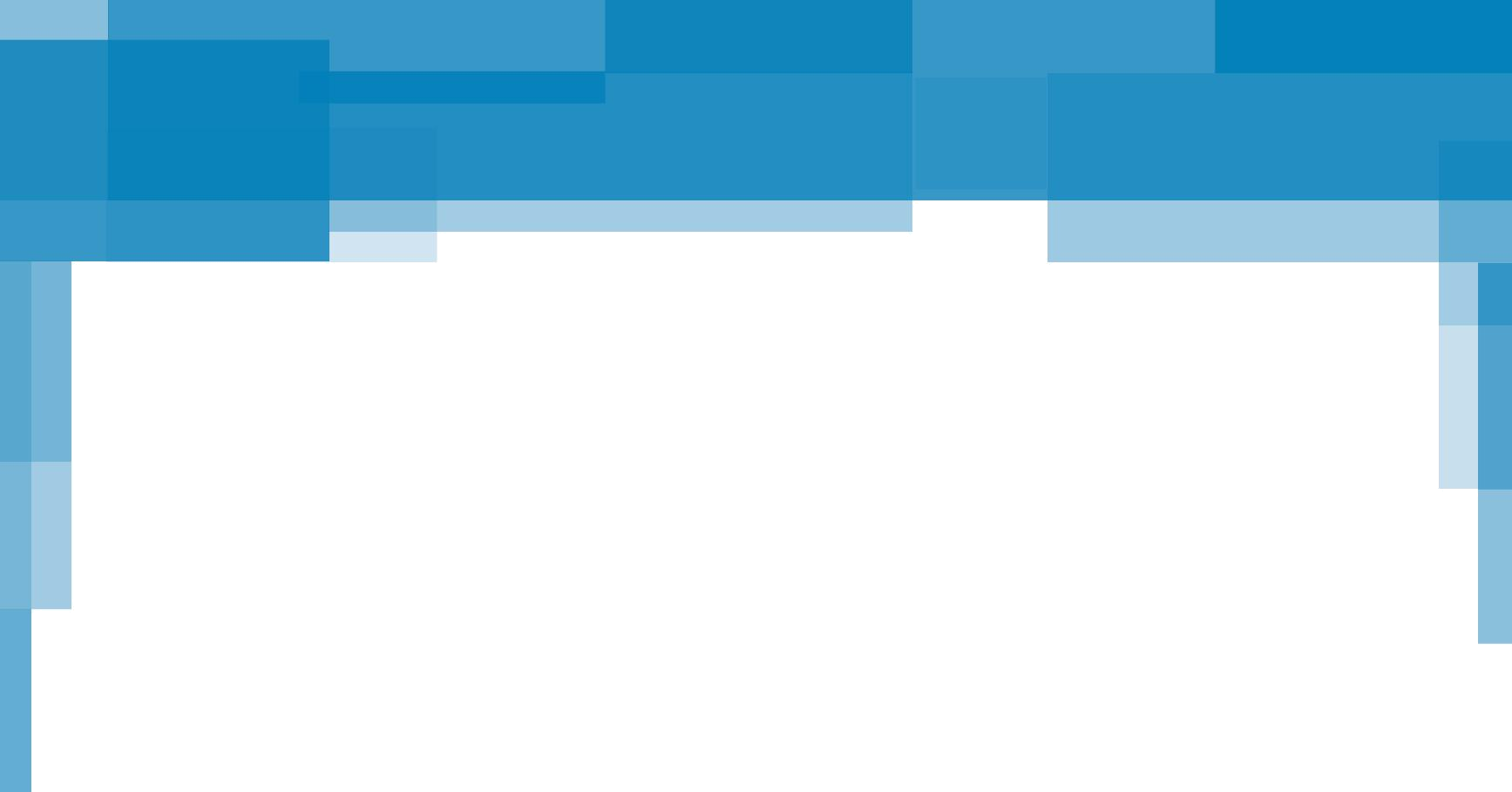 ПЕНСИОННОГО ФОНДА РФПО ИНФОРМИРОВАНИЮ ЗАСТРАХОВАННЫХ ЛИЦ О СОСТОЯНИИ ИХ ИНДИВИДУАЛЬНЫХ ЛИЦЕВЫХ СЧЕТОВ В  СИСТЕМЕ ОБЯЗАТЕЛЬНОГО ПЕНСИОННОГО СТРАХОВАНИЯ СОГЛАСНО ФЕДЕРАЛЬНЫМ ЗАКОНАМ «ОБ ИНДИВИДУАЛЬНОМ (ПЕРСОНИФИЦИРОВАННОМ) УЧЕТЕ В СИСТЕМЕ                  ОБЯЗАТЕЛЬНОГО ПЕНСИОННОГО СТРАХОВАНИЯ» И «ОБ ИНВЕСТИРОВАНИИ СРЕДСТВ ДЛЯ ФИНАНСИРОВАНИЯ НАКОПИТЕЛЬНОЙ ПЕНСИИ В РОССИЙСКОЙ ФЕДЕРАЦИИ»(Административный регламент, утвержденный постановлением Правления Пенсионного фонда Российской Федерации  от 27.02.2019 N 100п)Пункты 2, 3, 10, 11  Административного регламента по  информированию застрахованных лиц о состоянии их индивидуальных лицевых счетов в системе обязательного пенсионного страхования согласно федеральным законам «Об индивидуальном (персонифицированном) учете в системе обязательного пенсионного страхования» и «Об инвестировании средств для финансирования накопительной пенсии в Российской Федерации»      КРУГ ЗАЯВИТЕЛЕЙ:Государственная услуга предоставляется застрахованным лицам,                       указанным в статье 7 Федерального закона от 15 декабря 2001 г. № 167-ФЗ                                  «Об обязательном пенсионном страховании в Российской Федерации», и лицам, признаваемым таковыми в соответствии с абзацем третьим статьи 1 Федерального закона от  1 апреля 1996 г. № 27-ФЗ  «Об индивидуальном (персонифицированном) учете в системе обязательного пенсионного страхования». Застрахованное лицо может воспользоваться государственной услугой через своего законного или уполномоченного представителя.При этом личное участие застрахованного лица в правоотношениях по получению государственной услуги не лишает его права иметь представителя, равно как и участие представителя не лишает застрахованное лицо права на личное участие в указанных правоотношениях. ГОСУДАРСТВЕННУЮ  УСЛУГУ  ПРЕДСТАВЛЯЮТ:Государственную услугу предоставляет ПФР через свои территориальные органы.Территориальные органы ПФР при предоставлении государственной услуги при предоставлении государственной услуги не вправе требовать от застрахованного лица осуществления действий, в том числе согласований, необходимых для                                       получения государственных и муниципальных услуг и связанных с                     обращением в иные государственные органы, органы местного  самоуправления, организации.			    Узнайте больше на сайте www.pfrf.ru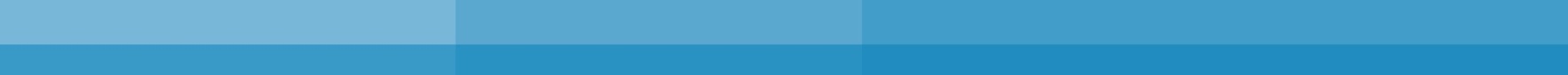 ГОСУДАРСТВЕННАЯ УСЛУГА 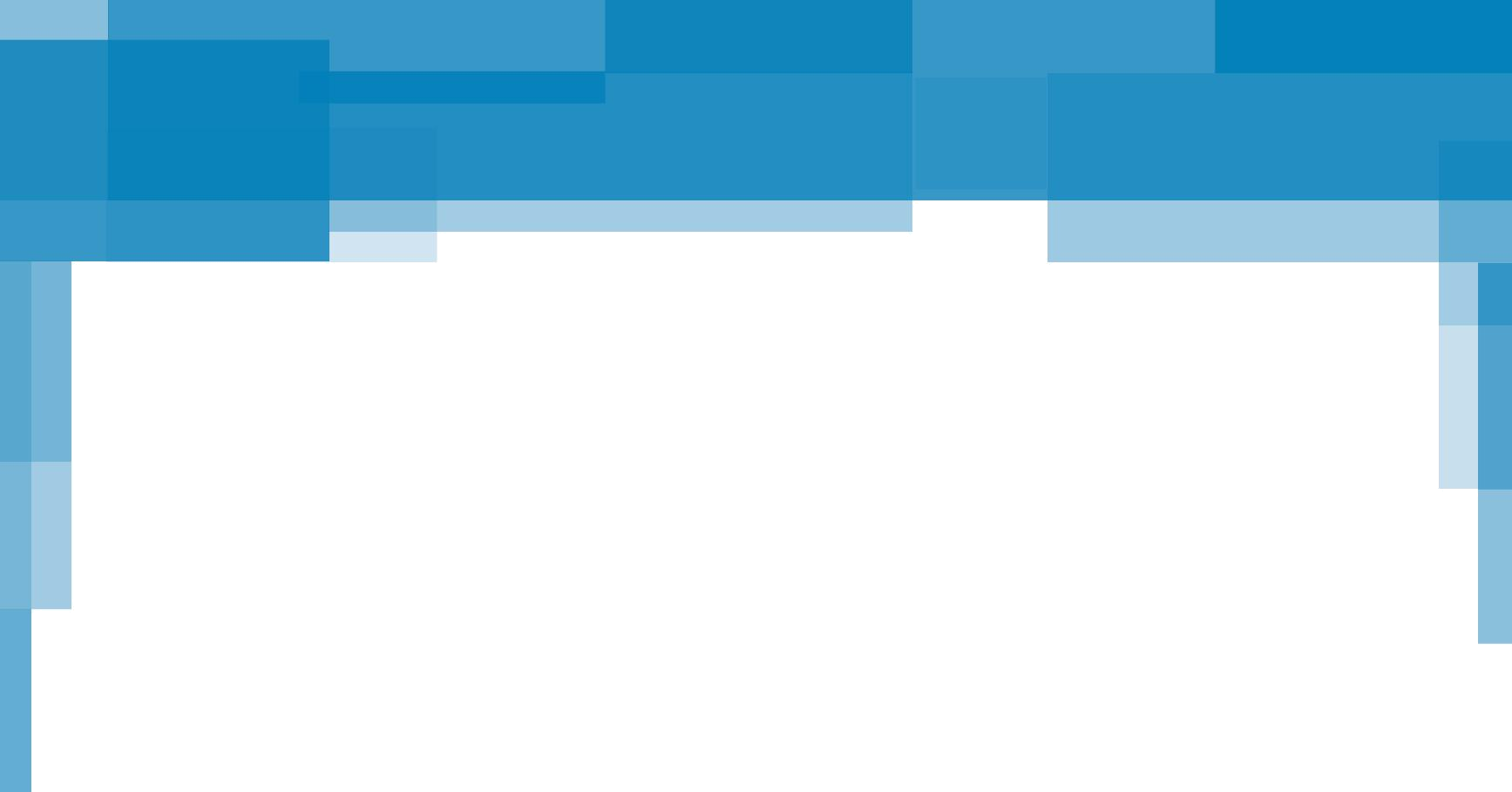 ПЕНСИОННОГО ФОНДА РФ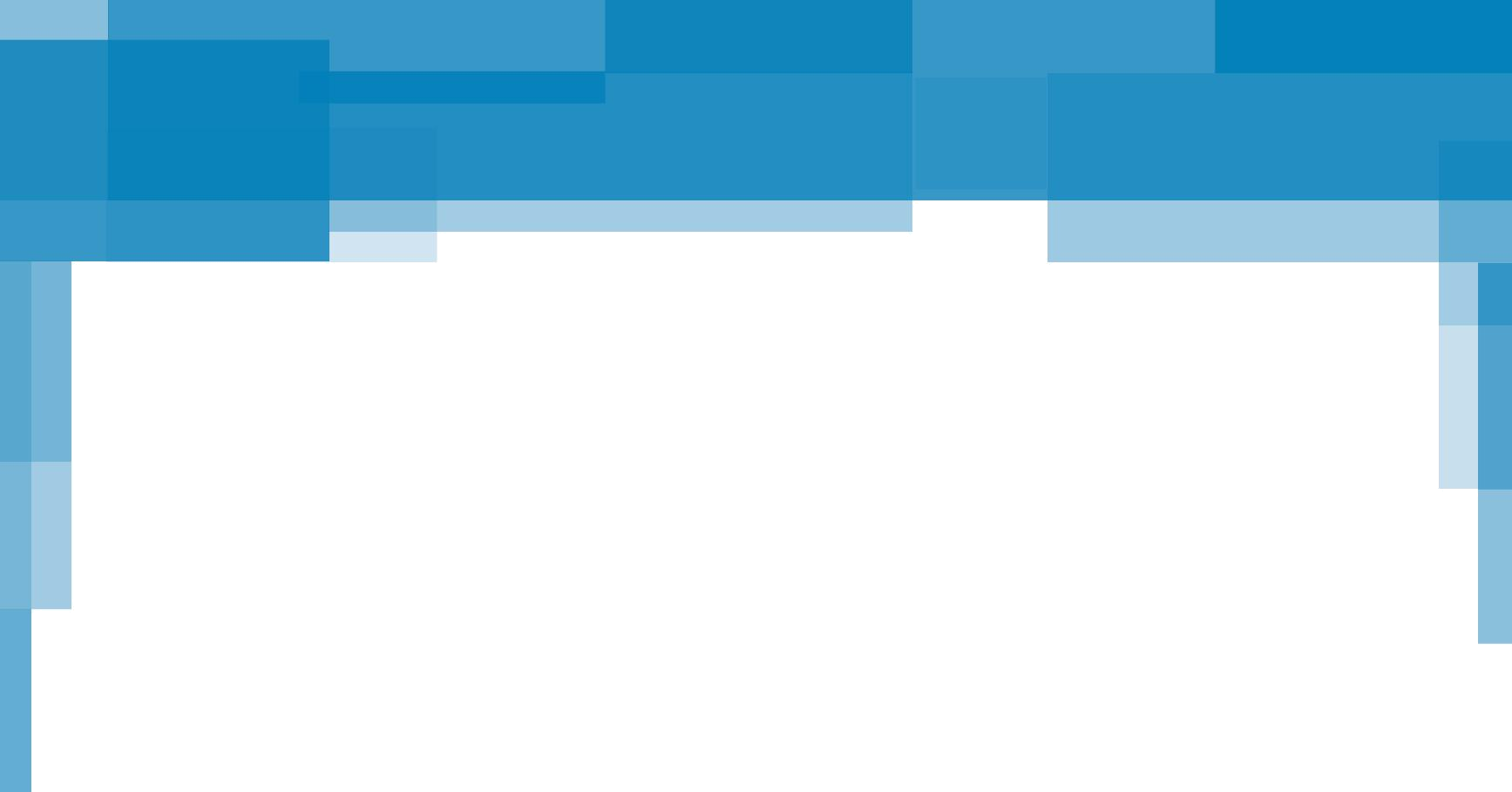 Пункт 13 Административного регламента по  информированию застрахованных лиц о состоянии их индивидуальных лицевых счетов в системе обязательного пенсионного страхования согласно федеральным законам «Об индивидуальном (персонифицированном) учете в системе обязательного пенсионного страхования» и «Об инвестировании средств для финансирования накопительной пенсии в Российской Федерации» СРОК И ПОРЯДОК ПРИЕМА И РЕГИСТРАЦИИ ЗАЯВЛЕНИЯ,В ТОМ  ЧИСЛЕ В ЭЛЕКТРОННОЙ ФОРМЕ:Государственная услуга предоставляется застрахованному лицу в  срок, не превышающий 10 дней со дня получения территориальным органом ПФР запроса.При направлении застрахованным лицом запроса в электронном виде, поданного с использованием сети «Интернет», включая Единый портал, или через сайт ПФР с использованием «Личного кабинета застрахованного лица», сведения о состоянии ИЛС представляются застрахованному лицу в режиме реального времени в день обращения.Пункты 15,16, 17, 18, 19  Административного регламента по  информированию застрахованных лиц о состоянии их индивидуальных лицевых счетов в системе обязательного пенсионного страхования согласно федеральным законам «Об индивидуальном (персонифицированном) учете в системе обязательного пенсионного страхования» и «Об инвестировании средств для финансирования накопительной пенсии в Российской Федерации»      ПЕРЕЧЕНЬ  ДОКУМЕНТОВ  ДЛЯ  ПРЕДОСТАВЛЕНИЯ ГОСУДАРСТВЕННОЙ  УСЛУГИДля предоставления государственной услуги застрахованным лицом представляются следующие документы:запрос, предусмотренный приложением к настоящему Административному регламенту;документ, удостоверяющий личность застрахованного лица.К запросу, поданному от имени застрахованного лица его законным представителем, представляются следующие документы:документ, удостоверяющий личность застрахованного лица, чьи интересы представляются;документы, удостоверяющие полномочия законного представителя; документы, удостоверяющие личность законного представителя.В случае если за государственной услугой обращаются организации, на которые в соответствии со статьей 35 Гражданского кодекса Российской Федерации возложено исполнение обязанностей опекунов или попечителей, - документы, удостоверяющие              личность и полномочия представителя организации.В случае представления интересов застрахованного лица лицом в силу полномочия, основанного на доверенности, дополнительно к документам, предусмотренным пунктом 15 Административного регламента, необходимы доверенность и документ, удостоверяющий личность представителя. В случае если доверенность удостоверена нотариально, документа, удостоверяющего личность застрахованного лица, интересы которого представляются, не требуется.В случае направления застрахованным лицом запроса посредством почтовой связи к нему прилагаются копии документов, указанных в пункте 15 Административного регламента, заверенные в порядке, установленном законодательством Российской Федерации.Для получения сведений о состоянии ИЛС через «Личный кабинет застрахованного лица» на сайте ПФР застрахованное лицо направляет запрос посредством информационной системы «Личный кабинет застрахованного лица» на сайте ПФР.Для получения сведений о состоянии ИЛС через Единый портал застрахованное лицо направляет запрос посредством Единого портала с указанием необходимых сведений из документов, указанных при регистрации на Едином портале.Консультацию по вопросу предоставления государственной услуги по приему от граждан анкет в целях регистрации в системе обязательного пенсионного страхования, в том числе по приему от застрахованных лиц заявлений об обмене или о выдаче дубликата страхового свидетельства можно получить по телефонам _____________ ____________________________, либо лично в каб _______ ежедневно, кроме субботы и воскресенья с 8-00 до 17-00Узнайте больше на сайте www.pfrf.ruЛУГА 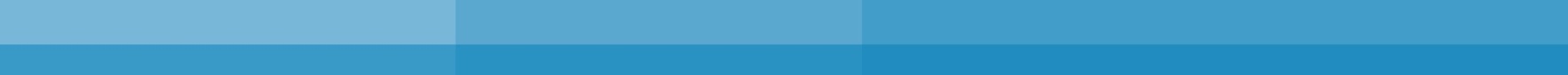 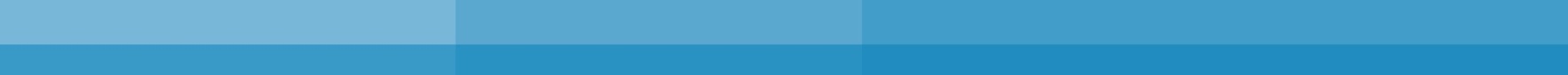 